Mozgovy SergiyExperience:Position applied for: MasterDate of birth: 24.04.1962 (age: 55)Citizenship: UkraineResidence permit in Ukraine: NoCountry of residence: UkraineCity of residence: OdessaPermanent address: Odessa, I.Rabina 17 ap.118Contact Tel. No: +38 (048) 762-82-29 / +38 (050) 510-05-70E-Mail: msv_serge@rambler.ruU.S. visa: NoE.U. visa: NoUkrainian biometric international passport: Not specifiedDate available from: 01.03.2014English knowledge: GoodMinimum salary: 9000 $ per monthPositionFrom / ToVessel nameVessel typeDWTMEBHPFlagShipownerCrewingMaster17.07.2012-30.11.2012Clipper FaithMulti-Purpose Vessel29500-BelizeSea ManagementUnimarsMaster18.01.2012-31.05.2012Everest17493-BelizeSea ManagementUnimarsMaster08.04.2011-27.08.2011EverestMulti-Purpose Vessel17493-BelizeSea ManagementUnimarsMaster17.09.2010-21.01.2011African LarkMulti-Purpose Vessel17493-BelizeSea ManagementUnimarsMaster23.09.2009-09.07.2010Ocean StarBulk Carrier23000-MaltaKornis MaritimeArgocosmos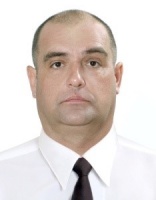 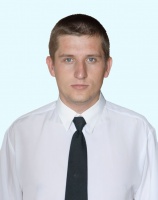 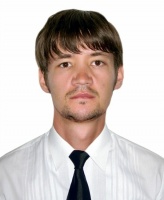 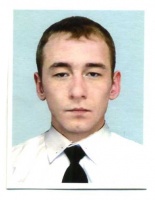 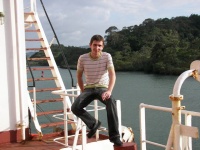 